附件1：第十一届再生金属国际论坛暨展览交易会简介时间：2011年11月7－9日           地点: 广州，东方宾馆主办：中国有色金属工业协会CNIA承办：中国有色金属工业协会再生金属分会CMRA协办：中国资源综合利用协会 CARCU支持：国际回收局BIR  美国废料回收工业协会ISRI组委会联系方式：北京市海淀区西直门北大街62号1106(100082)李波（综合）、董军（展览）、潘立伟（展览）、刘姣姣（国外）、安奕霖（国外），刘璐（会员）、张琳（会员）Tel：（86）10-82298684，82298514，82298546，82298549Fax：（86）10-82298548，82298549-818MSN：chinacmra@hotmail.comEmail：cmra@chinacmra.org网站：www.cmra.cn   www.cmra-expo.com简要议程：参会注册流程：方式１：填写注册报名表（或参展赞助合约）—传真（汇款单底联）到组委会—汇款到账后三个工作日内组委会将盖章回传确认函—凭确认函上的注册码订房（无注册码不能享受优惠房价）—11月7日凭确认函在会议报到台领取相关资料方式２：登陆论坛官方网站www.cmra-expo.com下载并填写注册报名表（或参展赞助合约）—发邮件至cmra@chinacmra.org—传真（汇款单底联）—汇款到账后三个工作日内组委会将盖章回传确认函—凭确认函上的注册码订房（无注册码不能享受优惠房价）—11月7日凭确认函在会议报到台领取相关资料付费方式：开户行：民生银行北京平安里支行户  名：中国有色金属工业协会再生金属分会账  号：0115014210000293注：注册报名表、参展赞助合约、订房表均可在论坛官网www.cmra-expo.com或协会官网www.cmra.cn下载 参会报名：内资企业代表国外及外资企业代表团体报名优惠：同时报名5人（含5人）-10人（含10人），享受9.5折优惠同时报名10人以上，享受8.5折优惠参观展览展位价格※会员企业预订展位享受 9折优惠※每个展位可安排2名工作人员※每家展商可以邀请3名观众免费观展※每家展商可以邀请5名专业观众※每个展位赠送1页会刊插页广告※每预订2个展位赠送1个参会名额特约合作单位：60万元赞助机会：白金级40万元黄金级20万元白银级10万元※具体赞助项目和其他广告机会请详洽组委会第十一届再生金属国际论坛参会注册表附件2：第十一届再生金属国际论坛暨展览交易会展位图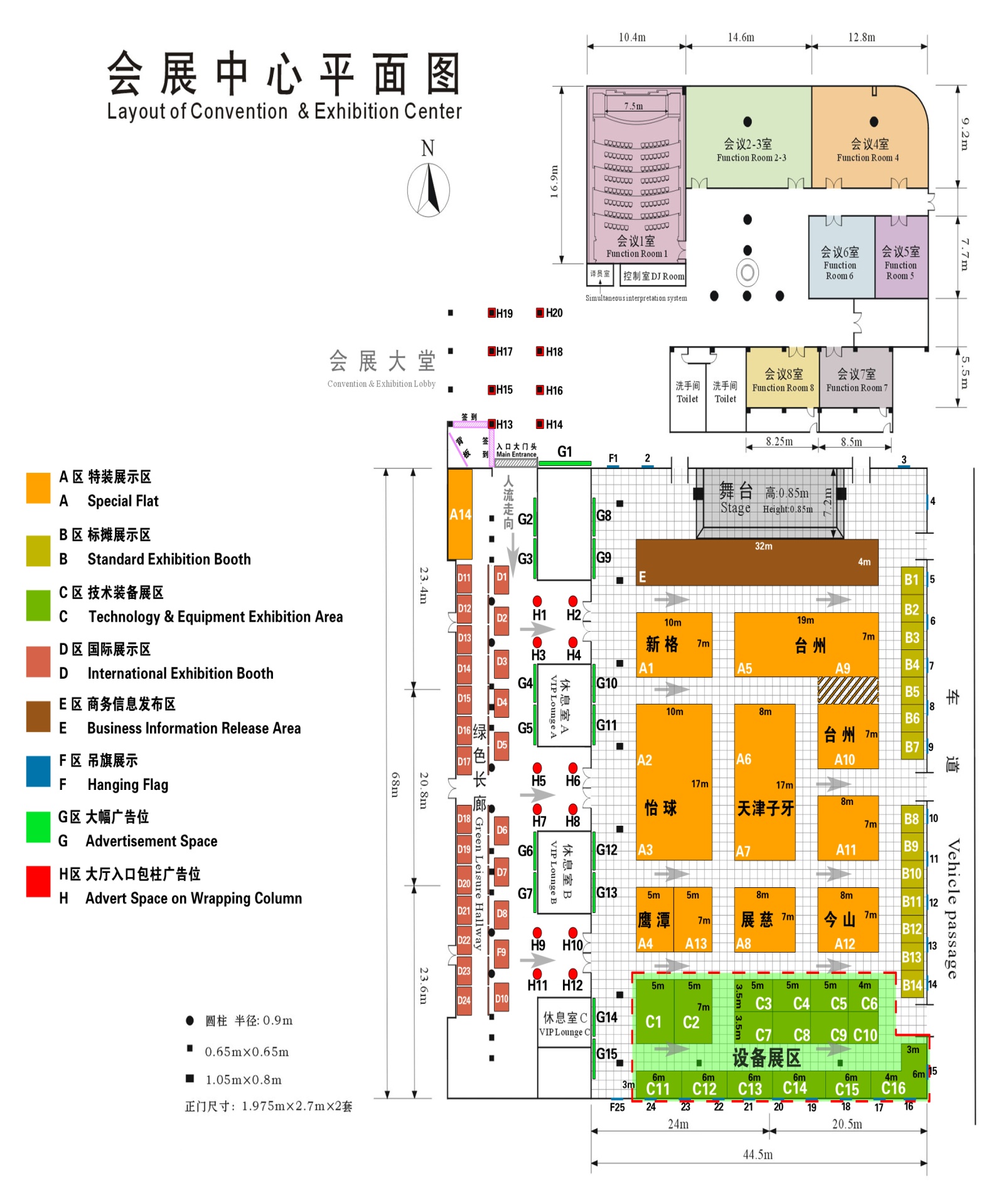 附件三第十一届再生金属国际论坛论文征集细则1．论文征集范围本单位围绕再生有色金属产业技术装备升级、开展产学研合作应用情况和成果、以及开展精细化管理的经验和体会为主题的论文。论文内容应具有创新性和适用性，题目由作者自定，论文范围包括：（1）再生有色金属（铜、铝、铅锌、电子废弃物等贵金属）循环利用先进生产工艺和技术装备应用；（2）利用再生有色金属开发的新产品、新材料；（3）在再生有色金属生产过程中研发的节能环保技术装备；（4）科研机构或企业正在研发的再生有色金属循环利用技术；（5）再生有色金属企业精细化管理、推进技术升级的经验介绍和典型案例分析。2．论文评选活动程序论坛组委会将组织专家对论文进行评审，评选出的优秀论文将统一汇编于第十一届再生金属国际论坛论文集，同时推荐在行业内中国科技核心期刊上优先发表和在行业内推广。再生金属分会还将优先组织优秀论文中有关生产工艺和技术装备产业化科技成果进行鉴定并申报国家相关科技奖项，并帮助争取国家政策给予支持。3．征文要求（1）论文要代表当今再生有色金属领域的新观点、新技术、新成果，具有实用性、独创性和推广价值；论文不涉及保密内容、知识产权及署名争议；论文字数3500～5000字，Word格式，中英文两种语言。（2）所有论文稿件请作者自留底稿。稿件末尾注明作者个人简介（150字以内）、详细通讯地址、邮编、工作单位、联系电话及电子信箱等联络方式；（3）论文严禁抄袭、剽窃，文责自负；4．提交方式各单位及论文作者须于2011年9月1日前按照征文回执表的要求将论文题目、大纲及主要作者以电子邮件方式发至会务组，论文全文于2011年10月1日前以电子邮件方式发至会务组。5．联系方式中国有色金属工业协会再生金属分会北京市海淀区西直门北大街62号1106室  邮编100082联系人：李波、张琳电  话：010-82298684 传  真：010-82298548邮  箱：libo@chinacmra.org，zhangl@chinacmra.org 《第十一届再生金属国际论坛》征文及优秀论文评选活动回执表注：请于2011年9月1日前将回执发邮件到会务组11月7日全天报到注册 晚开幕酒会11月8日上午政策焦点峰会11月8日上午十一届论坛系列评选活动启动及颁奖典礼下午市场贸易、技术装备峰会再生金属技术装备推介会晚再生金属分会会员与ISRI会员联谊商贸酒会上午金融投资、企业管理峰会11月8日-9日上午展览专业观众观展洽谈日11月9日下午公众参观日报名时间国内会员国内非会员8月10日前RMB 3200RMB 38009月20日前RMB 3800RMB 43009月20日后RMB 4100RMB 4600报名时间海外VIP俱乐部成员海外非会员8月10日前US1100US13009月20日前US1300US15009月20日后US1400US1600观众类型国内观众国外观众专业观众RMB 1000（只能参观展览，含会刊）US 300（只能参观展览，含会刊）展位类型国内企业价格海外企业价格特装展区（A）RMB 2300/m2US 400/m2标准展区（B）（3m×3m）RMB 9900/个US 1600/per both技术装备展区（C）C1、C2，C11-C16：RMB 2000/m2C3-C10：RMB 1100/m2C1、C2，C11-C16：US 400/m2C3-C10：US 200/m2国际展区（D）（3m×3m）RMB 25000/个US 4000/per both公司名称公司名称中文中文中文中文中文中文中文中文中文公司名称公司名称英文英文英文英文英文英文英文英文英文公司地址公司地址中文中文中文中文中文中文中文中文中文公司地址公司地址英文英文英文英文英文英文英文英文英文公司电话公司电话公司传真公司传真邮编邮编会员类型会员类型□副会长，□常务理事，□理事，□会员，□非会员□副会长，□常务理事，□理事，□会员，□非会员□副会长，□常务理事，□理事，□会员，□非会员□副会长，□常务理事，□理事，□会员，□非会员□副会长，□常务理事，□理事，□会员，□非会员□副会长，□常务理事，□理事，□会员，□非会员□副会长，□常务理事，□理事，□会员，□非会员□副会长，□常务理事，□理事，□会员，□非会员□副会长，□常务理事，□理事，□会员，□非会员参会人员信息参会人员信息参会人员信息参会人员信息参会人员信息参会人员信息参会人员信息参会人员信息参会人员信息参会人员信息参会人员信息代表A代表A代表B代表B代表C代表C代表D代表D代表E代表E姓  名职  位性  别□男，□女□男，□女□男，□女□男，□女□男，□女□男，□女□男，□女□男，□女□男，□女□男，□女国家/民族手  机E-mail企业类型□拆解，□加工，□贸易，□设备，□科研机构，□媒体，□其他                  □拆解，□加工，□贸易，□设备，□科研机构，□媒体，□其他                  □拆解，□加工，□贸易，□设备，□科研机构，□媒体，□其他                  □拆解，□加工，□贸易，□设备，□科研机构，□媒体，□其他                  □拆解，□加工，□贸易，□设备，□科研机构，□媒体，□其他                  □拆解，□加工，□贸易，□设备，□科研机构，□媒体，□其他                  □拆解，□加工，□贸易，□设备，□科研机构，□媒体，□其他                  □拆解，□加工，□贸易，□设备，□科研机构，□媒体，□其他                  □拆解，□加工，□贸易，□设备，□科研机构，□媒体，□其他                  □拆解，□加工，□贸易，□设备，□科研机构，□媒体，□其他                  获取会议信息渠道□会议通知、宣传册，□互联网，□传真，□杂志，□报纸，□他人介绍，□其他□会议通知、宣传册，□互联网，□传真，□杂志，□报纸，□他人介绍，□其他□会议通知、宣传册，□互联网，□传真，□杂志，□报纸，□他人介绍，□其他□会议通知、宣传册，□互联网，□传真，□杂志，□报纸，□他人介绍，□其他□会议通知、宣传册，□互联网，□传真，□杂志，□报纸，□他人介绍，□其他□会议通知、宣传册，□互联网，□传真，□杂志，□报纸，□他人介绍，□其他□会议通知、宣传册，□互联网，□传真，□杂志，□报纸，□他人介绍，□其他□会议通知、宣传册，□互联网，□传真，□杂志，□报纸，□他人介绍，□其他□会议通知、宣传册，□互联网，□传真，□杂志，□报纸，□他人介绍，□其他□会议通知、宣传册，□互联网，□传真，□杂志，□报纸，□他人介绍，□其他参会费用大写：　　　拾　　　万　　　仟　　　佰　　　拾　　　元 人民币小写：　　    　　　　人民币大写：　　　拾　　　万　　　仟　　　佰　　　拾　　　元 人民币小写：　　    　　　　人民币大写：　　　拾　　　万　　　仟　　　佰　　　拾　　　元 人民币小写：　　    　　　　人民币大写：　　　拾　　　万　　　仟　　　佰　　　拾　　　元 人民币小写：　　    　　　　人民币大写：　　　拾　　　万　　　仟　　　佰　　　拾　　　元 人民币小写：　　    　　　　人民币大写：　　　拾　　　万　　　仟　　　佰　　　拾　　　元 人民币小写：　　    　　　　人民币大写：　　　拾　　　万　　　仟　　　佰　　　拾　　　元 人民币小写：　　    　　　　人民币大写：　　　拾　　　万　　　仟　　　佰　　　拾　　　元 人民币小写：　　    　　　　人民币大写：　　　拾　　　万　　　仟　　　佰　　　拾　　　元 人民币小写：　　    　　　　人民币大写：　　　拾　　　万　　　仟　　　佰　　　拾　　　元 人民币小写：　　    　　　　人民币敬告：因不可抗力或个人因素不能如期到会，请于10月20日前告知组委会，逾期恕不退款！其他备注：负责人签字：日      期：                              （请加盖公章）敬告：因不可抗力或个人因素不能如期到会，请于10月20日前告知组委会，逾期恕不退款！其他备注：负责人签字：日      期：                              （请加盖公章）敬告：因不可抗力或个人因素不能如期到会，请于10月20日前告知组委会，逾期恕不退款！其他备注：负责人签字：日      期：                              （请加盖公章）敬告：因不可抗力或个人因素不能如期到会，请于10月20日前告知组委会，逾期恕不退款！其他备注：负责人签字：日      期：                              （请加盖公章）敬告：因不可抗力或个人因素不能如期到会，请于10月20日前告知组委会，逾期恕不退款！其他备注：负责人签字：日      期：                              （请加盖公章）敬告：因不可抗力或个人因素不能如期到会，请于10月20日前告知组委会，逾期恕不退款！其他备注：负责人签字：日      期：                              （请加盖公章）敬告：因不可抗力或个人因素不能如期到会，请于10月20日前告知组委会，逾期恕不退款！其他备注：负责人签字：日      期：                              （请加盖公章）敬告：因不可抗力或个人因素不能如期到会，请于10月20日前告知组委会，逾期恕不退款！其他备注：负责人签字：日      期：                              （请加盖公章）敬告：因不可抗力或个人因素不能如期到会，请于10月20日前告知组委会，逾期恕不退款！其他备注：负责人签字：日      期：                              （请加盖公章）敬告：因不可抗力或个人因素不能如期到会，请于10月20日前告知组委会，逾期恕不退款！其他备注：负责人签字：日      期：                              （请加盖公章）敬告：因不可抗力或个人因素不能如期到会，请于10月20日前告知组委会，逾期恕不退款！其他备注：负责人签字：日      期：                              （请加盖公章）姓名性别职务/职称电话传真电子邮件通讯地址通讯地址邮政编码论文题目论文题目论文提纲（可另附纸）：论文提纲（可另附纸）：论文提纲（可另附纸）：论文提纲（可另附纸）：论文提纲（可另附纸）：论文提纲（可另附纸）：论文提纲（可另附纸）：作者简历（可另附纸）：作者简历（可另附纸）：作者简历（可另附纸）：作者简历（可另附纸）：作者简历（可另附纸）：作者简历（可另附纸）：作者简历（可另附纸）：对论坛和评选活动的建议和要求：对论坛和评选活动的建议和要求：对论坛和评选活动的建议和要求：对论坛和评选活动的建议和要求：对论坛和评选活动的建议和要求：对论坛和评选活动的建议和要求：对论坛和评选活动的建议和要求：